Plody- vznikají přeměnou části květu po oplození- uvnitř plodu jsou uložena semenaDruhy plodů:dužnaté plody- mají dužnaté oplodípeckovice př. švestka, třešeň, meruňka, broskevmalvice př. jablko, hruška, jeřabinabobule př. rybíz, srstka, rajče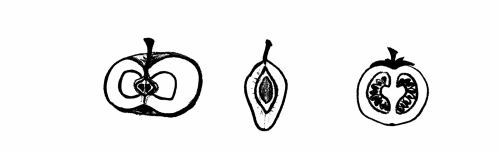       malvice               peckovice                   bobulesuché plody- mají tvrdé (kožovité nebo dřevnaté) oplodía) pukavé- po dozrání se otevírají a uvolňují semenalusk př. hrách, fazoltobolka př. mákšešule př. řepkaměchýřek př. blatouch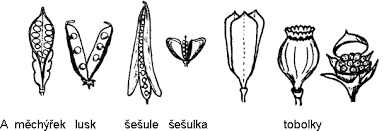 b) nepukavé- obsahují pouze 1 semenonažka př. pampeliška, slunečnice, javoroříšek př. líska, lípaobilka př. pšenice, ječmen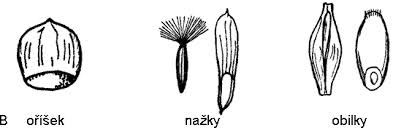 Plodenství = soubor plodů, vzniká přeměnou květenství                     př. hrozen vinné révySouplodí = útvar tvořený více plody, který vznikl z jednoho květu                  př. souplodí peckoviček (malina, ostružina)                        souplodí nažek (jahoda)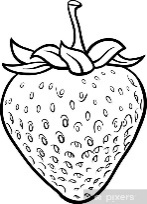 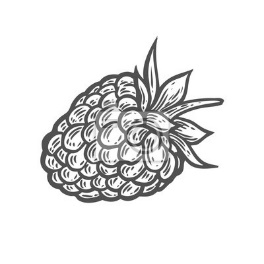 Semena a plody jsou jsou do okolí rozšiřována větrem (mají chmýr, křídélka …), přichycena na tělo živočichů (mají háčky), vodou nebo s trusem živočichů.Jižní Asie- území poloostrova Přední Indie a ostrovů v Indickém oceánuVybarvi a popiš státy Jižní Asie dle uč. str. 26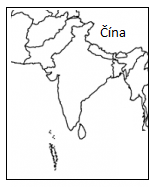 - velmi hustě zalidněná oblast- život lidí velmi výrazně ovlivňují náboženství (hinduismus, islám a budhismus)- v Indoganžské nížině jsou úrodné půdy, přesto velká část lidí trpí podvýživou (zemědělství je málo výkonné)pěstuje se: rýže, cukrová třtina, čajIndie - 2. nejlidnatější země na světě (přes 1 miliardu obyvatel)          - těží se černé uhlí a železná ruda          - tradiční je textilní a hutní průmysl, rozvíjí se elektrotechnický            a filmový „Bollywood“          - zemědělství má nízké výnosy            plodiny: rýže, pšenice, čaj, bavlna, kukuřice, tabák            chov skotu (pro mléko; hinduisté hovězí maso nejí, protože kráva je                                  posvátné zvíře)          - federativní republika          - obyvatelé jsou europoidní rasy          - dříve to byla britská kolonie          - úředním jazykem je hindština a angličtina           - žije tu mnoho národů, které mluví mnoha jazyky a nářečími          - většina obyvatel vyznává hinduismus (80%), část islám (15%)          - vede spor se sousedním Pakistánem o území Kašmír          - města: Nové Díllí – hl. město                          Kalkata                          Mumbai (Bombaj)Pakistán - původně součástí kolonie Britská Indie                 - vyváží rýži, bavlnu a pšenici                 - islám                 - města: Islamabad - hl. město                                Karáčí – přístavBangladéš - nejhustěji zalidněná země na světě                    - islám                     - časté záplavy → hladomory                     - jedna z nejchudších zemí světaMaledivy - stát na korálovém souostroví                 - turistikaSrí Lanka - stát na ostrově Cejlon                 - čaj, kořeníNepál - stát v Himalájích, mongoloidní rasa            - vysokohorská turistika            - budhismusBhútán - stát v Himalájích, mongoloidní rasa              - budhismusFyzika – řešení úkolů z PS:1) světlo vzniká přímo: petrolejová lampa, hvězda, neonový poutač,                                         pouliční svítilna   osvětlená tělesa: bílá stěna, Měsíc, světlý plakát6) sklo – průhledné prostředí    olej – průsvitné prostředí    křemen – průsvitné prostředí    líh – průhledné prostředíSVĚTELNÉ JEVYPřímočaré šíření světlaVidíme jen ta tělesa a látky, které jsou buďto samy zdrojem světla, nebo které jsou osvětlené. Ve zdrojích světla vzniká světlo různými způsoby: svítí např. tělesa rozžhavená (Slunce, plamen svíčky, vlákno žárovky…), ale také nerozžhavená (zářivka, světluška, svítící tyčinka…).Zdroje světla: bodové - rozměry zdroje jsou zanedbatelné vzhledem ke vzdálenosti (hvězda, pouliční lampa….)plošné - rozměry nelze zanedbat (zářivka, Slunce…)Prostředí, kterým se světlo šíří, nazýváme optické prostředí. Rozlišujeme optické prostředí:průhledné - světlo se zde šíří přímo (vzduch, voda, čisté sklo…)průsvitné - část světla se v něm rozptýlí (mlha, kouř, mléčné sklo…)neprůhledné - světlo jím neprochází (kovy, dřevo, keramika…)Světlo se ze zdroje šíří přímočaře (pro lepší názornost používáme světelné paprsky - úzké svazky světla).Rychlost světlaSvětlo se šíří obrovskou rychlostí. Ve vakuu je rychlost světla .V ostatních prostředích je rychlost světla menší.